Team Ministry Action Plan (MAP)  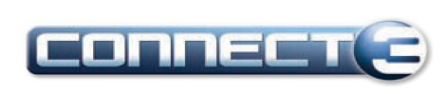 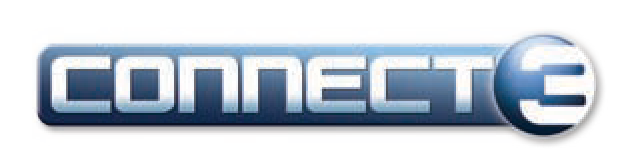 Year 20____  Team Name___________________________________Complete the following plan for the next 12 months and send a copy to mwooten@cbmc.com and Scott Newcomer snewcomer@cbmc.com.Goals for Equipping your Team for Maximum Impact (How to make them better Marketplace Ambassadors): Goals for Evangelistic Outreach:Goals for Life on Life Discipleship:Goals for Reproducing Leaders:Goals for Establishing or Recruiting to your team:Goals for Reproducing Teams:Task Assignment/ProcessMeasurementsTime Table for completionStrategy for accomplishmentTask Assignment/ProcessMeasurementsTime Table for completionStrategy for accomplishmentTask Assignment/ProcessMeasurementsTime Table for completionStrategy for accomplishmentTask Assignment/ProcessMeasurementsTime Table for completionStrategy for accomplishmentTask Assignment/ProcessMeasurementsTime Table for completionStrategy for accomplishmentTask Assignment/ProcessMeasurementsTime Table for completionStrategy for accomplishment